مديرية التربية لولاية : المديـــــة                                                                                                                   المدرسة الابتدائية :    سي امحمد بن جعيدةمفتشية التربية والتعليم الابتدائي                                                                                                          	     المستوى الدراسي :    السنة الخامسة الابتدائيالمقاطعة التعليمية : مـزغـنـــــة.                                                                                                        	     الأستــــــــــــــــــاذ :                                                        عطلـــــــــــــــــــــــــــــــــــــــــــــــــــــــة الخريف     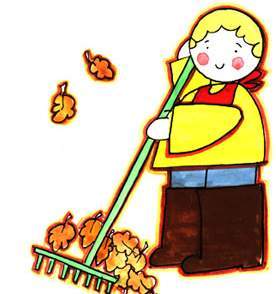 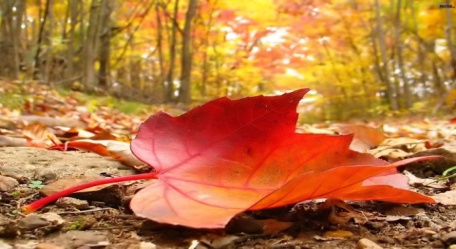       امضاء الاستاذ (ة)                                                                          امضاء و ختم المدير(ة)                                                              امضاء و ختم المفتش (ة) الأسبوعالتربية الاسلاميةالتربية  المدنيةاللغة العربيةاللغة العربيةاللغة العربيةاللغة العربيةاللغة العربيةاللغة العربيةاللغة العربيةاللغة العربيةالرياضياتالتربية العلمية و التكنولوجيةالتاريخالجغرافياالتربية الفنيةالتربية البدنية الأسبوعالتربية الاسلاميةالتربية  المدنيةالمحورالوحدةت الشفويالظواهر النحويةالصرف و الاملاءالتعبير الكتابيالمحفوظاتانجاز المشاريعالرياضياتالتربية العلمية و التكنولوجيةالتاريخالجغرافياالتربية الفنيةالتربية البدنية1التقـــــــــــــــــــــــــــــــــــــــــــــــــــــــــــــــــــــــــــويم التشخيصــــــــــــــــــــــــــــــــــــــــــــــــــــــــــــــــــــيالتقـــــــــــــــــــــــــــــــــــــــــــــــــــــــــــــــــــــــــــويم التشخيصــــــــــــــــــــــــــــــــــــــــــــــــــــــــــــــــــــيالتقـــــــــــــــــــــــــــــــــــــــــــــــــــــــــــــــــــــــــــويم التشخيصــــــــــــــــــــــــــــــــــــــــــــــــــــــــــــــــــــيالتقـــــــــــــــــــــــــــــــــــــــــــــــــــــــــــــــــــــــــــويم التشخيصــــــــــــــــــــــــــــــــــــــــــــــــــــــــــــــــــــيالتقـــــــــــــــــــــــــــــــــــــــــــــــــــــــــــــــــــــــــــويم التشخيصــــــــــــــــــــــــــــــــــــــــــــــــــــــــــــــــــــيالتقـــــــــــــــــــــــــــــــــــــــــــــــــــــــــــــــــــــــــــويم التشخيصــــــــــــــــــــــــــــــــــــــــــــــــــــــــــــــــــــيالتقـــــــــــــــــــــــــــــــــــــــــــــــــــــــــــــــــــــــــــويم التشخيصــــــــــــــــــــــــــــــــــــــــــــــــــــــــــــــــــــيالتقـــــــــــــــــــــــــــــــــــــــــــــــــــــــــــــــــــــــــــويم التشخيصــــــــــــــــــــــــــــــــــــــــــــــــــــــــــــــــــــيالتقـــــــــــــــــــــــــــــــــــــــــــــــــــــــــــــــــــــــــــويم التشخيصــــــــــــــــــــــــــــــــــــــــــــــــــــــــــــــــــــيالتقـــــــــــــــــــــــــــــــــــــــــــــــــــــــــــــــــــــــــــويم التشخيصــــــــــــــــــــــــــــــــــــــــــــــــــــــــــــــــــــيالتقـــــــــــــــــــــــــــــــــــــــــــــــــــــــــــــــــــــــــــويم التشخيصــــــــــــــــــــــــــــــــــــــــــــــــــــــــــــــــــــيالتقـــــــــــــــــــــــــــــــــــــــــــــــــــــــــــــــــــــــــــويم التشخيصــــــــــــــــــــــــــــــــــــــــــــــــــــــــــــــــــــيالتقـــــــــــــــــــــــــــــــــــــــــــــــــــــــــــــــــــــــــــويم التشخيصــــــــــــــــــــــــــــــــــــــــــــــــــــــــــــــــــــيالتقـــــــــــــــــــــــــــــــــــــــــــــــــــــــــــــــــــــــــــويم التشخيصــــــــــــــــــــــــــــــــــــــــــــــــــــــــــــــــــــيالتقـــــــــــــــــــــــــــــــــــــــــــــــــــــــــــــــــــــــــــويم التشخيصــــــــــــــــــــــــــــــــــــــــــــــــــــــــــــــــــــي (فهم وتحليل الموقف)2لقمان يوصي ابنه ص 6   الانتماء الوطني ص 8القيم الانسانيةالوعد المنسي 2 ص18الإخبار عن حدث 1عناصر الجملة الفعلية (مراجعة)المجرد والمزيدالإخبار عن حدث1الثعلب الماكرمطوية حول حقوق الإنسانـ الأعداد : ونظام العد:كتابة وقراءة الاعداد (تفكيك، منازل ومراتب ،قيمة رقم في كتابة عدد...) ص 6ـ تحليل شكل لنقله : استرجاع الخواص الهندسية واستعمال الادوات (المسطرة والكوس والمدور )للتأكد او الرسم .  ص 36- أالهواء خليط من الغازات : الاحتراق في الهواء ص 16اسباب الاحتلال الفرنسيحادثة المروحة ص 19 - 20موقع الجزائر بالنسبة للمغرب العربي ص 23- الفرقة الموسيقية الأندلسية.- المقطع الخامس من النشيد الوطني( ت-  موسيقية ) (فهم وتحليل الموقف)3الإيمان باليوم الآخر ص 8الانتماء الوطني ص 8العلاقات الاجتماعيةالأصدقاء الثلاثة ص 32الإخبار عن حدث 2عناصر الجملة الفعلية(مراجعة)الفعل المعتلالإخبار عن حدث 2الثعلب الماكرمطوية حول حقوق الإنسان•حل مشكلات متعلقة بالجمع والطرحص 9 + 10 + 11 •الأعداد: المقارنة والترتيب والحصر والتمثيل على مستقيم مدرج  . ص 34 + 35- أالهواء خليط من الغازات : الاحتراق في الهواء ص 16الاستلاء على الجزائرتوسع الاحتلال ص 21 - 22اثري معلوماتي ( المسافة بين الجزائر وعواصم المغرب العربي ص 26التبويب والتركيب في العمل الفني( ت-  تشكيلية )أانتقاء الحل المناسب لمواجهة الموقف4الحج إلى بيت الله الحرام ص 10النظام في حياة المواطن ص 12العلاقات الاجتماعيةالنملة والصرصور ص36الإخبار عن حدث3الإخبار عن حدث3أنواع الفعل (مراجعة)الهمزة على الواو وسط الكلمة املاءالإخبار عن حدث3أالثعلب الماكرمطـــــــــــــــــوية حول حـــــــــــــــــــقوق الإنـــــــــــــــسان•التعامد والتوازي(التوظيف لوصف شكل ونقل وانشاء اشكال) ص 28 + 29•حساب متمعن فيه : تقنيات مختلفة لحساب مجموع او فرق . خصائص النباتات التي تعيش في وسط يفتقر الى الماء ص 25أوظف معلوماتي ص 23موقع الجزائر بالنسبة لدول البحر الابيض المتوسط + اثريي معلوماتي ( المسافة بين الجزائر وبعض دول البحر الابيض المتوسط ص 27- قالب التوشية- المقطع الخامسمن النشيد الوطني( ت-  موسيقية )انتقاء الحل المناسب لمواجهة الموقف5الإيمان بالقضاء والقدر ص 12النظام في حياة المواطن ص 12الخدمات الاجتماعيةفوكس والحماية المدنية ص46تلخيص قصة1تلخيص قصة1الجملة التعجبيةاالهمزة على النبرة وسط الكلمة املاءتلخيص قصة1االنملــــــــــــــــــــــــــــــــــــــــــــــــــــــةمطـــــــــــــــــوية حول حـــــــــــــــــــقوق الإنـــــــــــــــسان•حل مشكلات ضربية (اعداد طبيعية) ص 17 + 19ـ حساب متمعن فيه: تقنيات مختلفة لحساب جداءات خصائص النباتات التي تعيش في وسط يفتقر الى الماء ص 25السياسة الفرنسية بالجزائر ومظاهرها في الميدان العسكري , الاداري والاقتصادي ص 24 الى 27موقع الجزائر بالنسبة للوطن العربي  والقارة الافريقية ص 29 الى 31الإنجاز: رسم طبيعة صامتة و تركيب عناصرها الطبيعية و الاصطناعية ( ت-  تشكيلية )القيام بالتعديل حسب المستجدات6من حياة سيدنا نوح عليه السلام ص 14الوحدة الإدماجية ص 22الخدمات الاجتماعيةحارس الليل والغزال ص50الإخبار عن حدث4الجملة الاستفهاميةالجملة الاستفهاميةالفعل المثال والأجوف صرفالإخبار عن حدث4االنملــــــــــــــــــــــــــــــــــــــــــــــــــــــةمطـــــــــــــــــوية حول حـــــــــــــــــــقوق الإنـــــــــــــــسانـ  وصف أشكال هندسية لتعينها او لرسمهاـ حل مشكلات متعلقة  بالتقسيم المتساوي ( إجراءات شخصية) ص 84ـ الدائرة ص 38 + 39خصائص النباتات التي تعيش في وسط يفتقر الى الماء ص 25السياسة الثقافية والدينية ص 28 - 29موقع الجزائر بالنسبة للعالم + أثري معلوماتي  ( المسافة بينالجزائر و بعض العواصم العربية و العالمية ) ص  32 - 33- قالب التوشية- المقطع الخامسمن النشيد الوطني( ت- موسيقية )القيام بالتعديل حسب المستجدات7سورة البلد  01ص 62الحق في الرعاية الصحية ص 26الخدمات الاجتماعيةقصة قرية ص54كتابة خطة1الأفعال الخمسة( التقديم )الأفعال الخمسة( التقديم )الفعل الناقص صرفكتابة خطة1االنملــــــــــــــــــــــــــــــــــــــــــــــــــــــةمطـــــــــــــــــوية حول حـــــــــــــــــــقوق الإنـــــــــــــــسانحل مشكلاتمركبة لاستثمار المعارفص 23تغيرات حاجة النباتات للأملاح المعدنية حسب وسط العيش ص 32أوظف معلوماتي ص 31موقع الجزائر بالنسبة للعالم + أثري معلوماتي  ( المسافة بينالجزائر و بعض العواصم العربية و العالمية ) ص  32 - 33الإدماجمتابعة الإنجاز( ت-  تشكيلية )تقاسم الدور مع الزميل لمداومة المجهود88سورة البلد  02 ص 62الحق في الرعاية الصحية ص 26التوازن الطبيعي و البيئةقصة الحيتان الثلاثة ص64تلخيص قصة 2كان وأخواتها( الدلالة )إملاء جمل لإتقان الخطاملاءتلخيص قصة 2الغدير الطموحمطوية حول حقــــــــــــــــوق الإنسانـ الأعداد الكبيرة: إدخال الأعداد المكونة من 6 أرقام وأكثر  ص 30 +31 .ـ حل مشكلات متعلقة بالتقسيم المتساوي (عدد الحصص وقيمة الحصة ص 89)ـ قياس و حساب الأطوال (استعمال أدوات ووحدات القياس) ص 12 + 77- تغيرات حاجة النباتات للأملاح المعدنية حسب وسط العيش ص 32- تغيرات حاجة النباتات للأملاح المعدنية حسب وسط العيش ص 32نشاط إدماج ص 32 - 33الموقع الفلكي للجزائر وأبعادها ص  35القواعد الفنية للخط الكوفي( ت-  تشكيليةألعاب تحضيريةتحديدالمخاطر المتعلقة بالموقف99من أفعال المؤمنين ص 18الحق في التعليم ص 30التوازن الطبيعي و البيئةبين التمساح والطيور ص68تلخيص قصة 3كان وأخواتها( الإعراب )الفعل اللفيف صرفتلخيص قصة3 الغدير الطموحمطوية حول حقــــــــــــــــوق الإنسانالأعداد الكبيرة: تفكيك.... جدول المراتب والمنازل ...قراءة وكتابة •مقارنة ورسم زوايا (التوظيف لوصف ونقل وإنشاء أشكال )  ص 32 + 33الأعداد الكبيرة: تفكيك.... جدول المراتب والمنازل ...قراءة وكتابة •مقارنة ورسم زوايا (التوظيف لوصف ونقل وإنشاء أشكال )  ص 32 + 33- نوعية الهواء والماء ص 49المدخل + مقاومة احمد باي( 1830 – 1848 ) ص 36 الى 39أوظف معلوماتيص 36- الفرقة الموسيقية العربيةالنشيد الوطنيالمقطع 5البيت الرابع( ت موسيقية )( أداء)ألعاب تحضيريةتحديدالمخاطر المتعلقة بالموقف10أحب أسرتي ص 20أحب أسرتي ص 20الحق في التعليم ص 30الهوية الوطنيةمن اقتراح المعلم    (الأيام الوطنية والعالمية)ملء استبيان 1الأسماء الخمسة 1( التقديم )إملاء جمل لتنمية المهارات الخطية املاءملء استبيان 1الماءمطوية حول حقــــــــــــــــوق الإنسانـ الأعداد الكبيرة : المقارنة والترتيب والحصر والتمثيل على مستقيم مدرجـ مضلعات ورباعيات (مربع ، مستطيل ، متوازي أضلاع) تسمية وخواص ، الوصف والرسم ـ استعمال الحاسبة  ص 26 + 27ـ الأعداد الكبيرة : المقارنة والترتيب والحصر والتمثيل على مستقيم مدرجـ مضلعات ورباعيات (مربع ، مستطيل ، متوازي أضلاع) تسمية وخواص ، الوصف والرسم ـ استعمال الحاسبة  ص 26 + 27- نوعية الهواء والماء ص 49المدخل + مقاومة احمد باي( 1830 – 1848 ) ص 36 الى 39نشاط ادماجـــــيص 37 الى 39-أصمم مشروع لافتة  واجهة مدرسة( ت-  تشكيليةألعاب  تحضيريةانتقاء الحل المناسب لمواجهة الموقف11من يسر الإسلام ص 24من يسر الإسلام ص 24الوحدة الادماجية ص 40الهوية الوطنيةامن اقتراح المعلم    (الأيام الوطنية والعالمية)ملء استبيان 2االأسماء الخمسة 2( الإعراب)الاسم المنقوص صرفملء استبيان 2الماءمطوية حول حقــــــــــــــــوق الإنسانـ الأعدادالكبيرة : المقارنة والترتيب والحصر والتمثيل على مستقيم مدرجـ العلاقات الحسابية بين الأعداد ص 21 + 22ـ ضرب وتقسيم أعداد على : 10 ، 100 ، 1000(استعمال جدول المراتب لربطها بالنظام العشري)ـ التعامد ،الزاوية القائمة واستعمال الكوسـ الأعدادالكبيرة : المقارنة والترتيب والحصر والتمثيل على مستقيم مدرجـ العلاقات الحسابية بين الأعداد ص 21 + 22ـ ضرب وتقسيم أعداد على : 10 ، 100 ، 1000(استعمال جدول المراتب لربطها بالنظام العشري)ـ التعامد ،الزاوية القائمة واستعمال الكوس- التخلص من النفايات ص 56مقاومة الامير عبد القادر1832 – 1847 ص 36 - 37تضاريس شمال الجزائرص 43 الى 45قالب الدولابطلع البدر علينا( ت موسيقية )ألعاب  تحضيريةانتقاء الحل المناسب لمواجهة الموقف12زكاة الفطر ص 26المجالس المنتخبة ص 44أسبوع الدعمحل مشكلات مركبة لاستثمار المعارفلتخلص من النفايات ص 56مقاومة  لالة فاطمة انسومر1851 – 1857 ص 40تضاريس الاقليم الصحراوي + اثري معلوماتي ( خلاصة عامة ص 46 الى 48متابعة الإنجاز وإعادة الاستثمار( ت-  تشكيليةألعاب تحضيريةالقيام بالتعديل حسب المستجدات13       أسبـــــــــــــــــــــــــــــــــــــــــــــوع التقويـــــــم الفصلـــــــــــــــــــــــــــــي         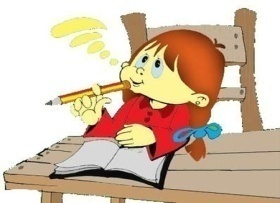 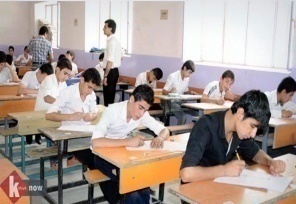        أسبـــــــــــــــــــــــــــــــــــــــــــــوع التقويـــــــم الفصلـــــــــــــــــــــــــــــي                أسبـــــــــــــــــــــــــــــــــــــــــــــوع التقويـــــــم الفصلـــــــــــــــــــــــــــــي                أسبـــــــــــــــــــــــــــــــــــــــــــــوع التقويـــــــم الفصلـــــــــــــــــــــــــــــي                أسبـــــــــــــــــــــــــــــــــــــــــــــوع التقويـــــــم الفصلـــــــــــــــــــــــــــــي                أسبـــــــــــــــــــــــــــــــــــــــــــــوع التقويـــــــم الفصلـــــــــــــــــــــــــــــي                أسبـــــــــــــــــــــــــــــــــــــــــــــوع التقويـــــــم الفصلـــــــــــــــــــــــــــــي                أسبـــــــــــــــــــــــــــــــــــــــــــــوع التقويـــــــم الفصلـــــــــــــــــــــــــــــي                أسبـــــــــــــــــــــــــــــــــــــــــــــوع التقويـــــــم الفصلـــــــــــــــــــــــــــــي                                          عطلـــــــــــــــــــــة الشتــــــــــــــــــــــــــاء     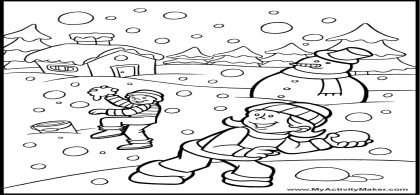 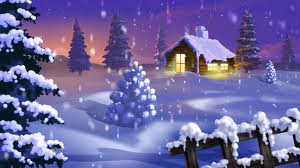                                  عطلـــــــــــــــــــــة الشتــــــــــــــــــــــــــاء                                      عطلـــــــــــــــــــــة الشتــــــــــــــــــــــــــاء                                      عطلـــــــــــــــــــــة الشتــــــــــــــــــــــــــاء                                      عطلـــــــــــــــــــــة الشتــــــــــــــــــــــــــاء                                      عطلـــــــــــــــــــــة الشتــــــــــــــــــــــــــاء                                      عطلـــــــــــــــــــــة الشتــــــــــــــــــــــــــاء                                      عطلـــــــــــــــــــــة الشتــــــــــــــــــــــــــاء                                      عطلـــــــــــــــــــــة الشتــــــــــــــــــــــــــاء                                      عطلـــــــــــــــــــــة الشتــــــــــــــــــــــــــاء     الأسبوعالتربية الاسلاميةالتربية  المدنيةاللغة العربيةاللغة العربيةاللغة العربيةاللغة العربيةاللغة العربيةاللغة العربيةاللغة العربيةاللغة العربيةالرياضياتالتربية العلمية و التكنولوجيةالتاريخالجغرافياالتربية الفنيةالتربية البدنيةالأسبوعالتربية الاسلاميةالتربية  المدنيةالمحورالوحدةت الشفويالظواهر النحويةالصرف و الاملاءالتعبير الكتابيالمحفوظاتانجاز المشاريعالرياضياتالتربية العلمية و التكنولوجيةالتاريخالجغرافياالتربية الفنيةالتربية البدنية14الرسول خاتم الانبياء ص28المجالس المنتخبة ص 44الهوية الوطنيةعاصمة بلادي ص 82رسالة إلى صديق 1إن وأخواتها( الدلالة )جمع المذكر والمؤنث السالمين صرفرسالة إلى صديق 1نشيد لوطنيمطوية حول أيام وطنية/عالميةـ الأعداد العشرية : كتابات وقراءة (جدول المراتب والمنازل ، قيمة رقم ،تفكيك،كتابات مختلفة) ص 54• المثلثات : ـ المثلثات الخاصة ص 100 و 101التنسيق أثناء الحركة ص 64أوظف معلوماتي ص 42أوظف معلوماتي ص 49- قالب الدولاب- أنشودة طلع البدر( ت-  موسيقية )القيام بالتعديل حسب المستجدات15سورة الفجر  ص 60 01قواعد المناقشة ( الحوار ) ص 50الهوية الوطنيةمن تقاليدنا ص 86رسالة إلى صديق 2إن وأخواتها( الإعراب )همزة القطعإملاءرسالة إلى صديق 2نشيد لوطنيمطوية حول أيام وطنية/عالميةـالأعداد العشرية مقارنة وترتيب وحصر والتمثيل على مستقيم مدرج ص 60 – 61 - 64ـ الكتل  ص 96 - 97التنسيق أثناء الحركة ص 64النضال  السياسي ص 43 الى 45انواع المناخات ومميزاتها ص 51 الى 55  و 58الإنجاز تصميم منتوج زخرفي( ت-  تشكيلية )أمواجهة الموقففي الوقت  والمكان المناسبين16سورة الفجر 02 ص 60قواعد المناقشة ( الحوار ) ص 50الهوية الوطنيةلوحات من صحراء بلادي ص 90رسالة إلى صديق 3الصفة والموصوف( مراجعة )الاسم الممدودصرفرسالة إلى صديق 3نشيد لوطنيمطوية حول أيام وطنية/عالميةـ الأعداد العشرية : العمليات (جمع، طرح ص 66 - 67ـ حل مشكلات متعلقة بالأعداد العشرية والعمليات (وضعيات مختلفة) ص 80(ت6)،81(ت3+5التنسيق أثناء الحركة ص 64الحركة الاصلاحية ص 47 الى 50انواع المناخات ومميزاتها ص 51 الى 55  و 58- الفرقة الموسيقيةالسيمفونية- نشيد وطني( ت- موسيقية )تسيير مواقف لصالحه17من سبل الخير ص 32الوحدة الادماجية ص 57الصحة و الرياضةسبانخ بالحمص ص 100كتابة خطة2الحال المفردةهمزة الوصل( مراجعة)إملاء)كتابة خطة2نشيد الألعاب الرياضيةمطوية حول أيام وطنية/عالميةـ حساب متمعن فيه: استعمال الأقواسـ الأشكال الهندسية: وصف (الخواص الهندسية)  والنقل والإنشاء كراس النشاط ص 60 - 61-استجابة الجسم للجهد العضلي ص 71أوظف معلوماتي ص 51اوظف معلوماتي ص 61الإدماجمتابعة الانجاز( ت-  تشكيلية )تسيير مواقف لصالحه18المسلم لا يغش ص 36الميزانية العائلية ص 60السياحة و الرياضةابن سيناء الطبيب الماهر ص104الإخبار عن حدث 5الأسماء الخمسة (مراجعة )الاسم المقصورصرفالإخبار عن حدث 5نشيد الألعاب الرياضيةإمطوية حول أيام وطنية/عالميةالقسمة (01)حصر حاصل القسمة بين مضاعفين متتاليين للقاسم لحساب وباقي القسمة والكتابة على شكل :6+452x17=7690(حي452حاصل القسمة و6 باقي القسمة ص 83 - 84)ـ الرباعيات والمثلثات ( قائم، متساوي الساقين....)التسمية والخواص واالوصف والرسم )استجابة الجسم للجهد العضلي ص 71أسباب الثورة ص 52 - 53الموارد الطبيعية السطحية ص 63 الى 65- قالب الفالس- أنشودة نشيدوطني( ت- موسيقية )تقبل المواجهةالفردية والجماعية19أتعاون مع غيري ص 28الميزانية العائلية ص 60السياحة و الرياضةرامي بطل السباحة والغطسص 108كتابة خطة 3إعراب الفعل المعتل في الماضيالألف اللينة في الأسماء إملاءكتابة خطة3نشيد الألعاب الرياضيةإمطوية حول أيام وطنية/عالميةـ القسمة 02 (عدد أرقام حاصل القسمة ص 88 - 89ـ التناظر ص 112 - 113استجابة الجسم للجهد العضلي ص 71مراحل ومميزات الثورة ص 54 الى 61الموارد الطبيعية الباطنية ( المعادن .مصادر الطاقة ) ص 66 - 67أنواع الفنون الزخرفية( ت-  تشكيلية )تقبل المواجهةالفردية والجماعية20سورة الغاشية ص 59التبذير و الاقتصاد ص 66غزو الفضاء و الاكتشافات العلميةكوكب الأرض  ص118كتابة يوميات 1اأسماء الإشارةجمع التكسيرصرفكتابة يوميات 1القمرإمطوية حول أيام وطنية/عالميةـ القسمة( 03 ): التقنية النموذجية لحساب حاصل وباقي القسمة (على عدد مكون من رقم واحد-حركة الأرض حول الشمس : الفصول ص 83مراحل ومميزات الثورة ص 54 الى 61اوظف معلوماتي ص 68 - 69- أنشودة هيا بناللساحة( ت- موسيقية )اقتراح تعديلاتلمواقف المواجهة21سورة الغاشية ص 59التبذير و الاقتصاد ص 66غزو الفضاء و الاكتشافات العلميةالأقمار الاصطناعية ص 122كتابة يوميات 2الأسماء الموصولةاللام الموصولة بالأسماء المعرفةإملاءكتابة يوميات 2القمرإمطوية حول أيام وطنية/عالميةـ المساحات والمحيط( مقارنة وحساب )  ص 85ـ قياس المساحات( وحدات غير اصطلاحية )-حركة الأرض حول الشمس : الفصول ص 83مراحل ومميزات الثورة ص 54 الى 61نشاط ادماجـــتي ص 70 الى 73قواعد فن الزخرفة( ت-  تشكيلية )اقتراح تعديلاتلمواقف المواجهة22الرسول في المدينة ص 44الوحدة الادماجية ص 69غزو الفضاء و الاكتشافات العلميةإسحاق نيوتن والأرض  ص126كتابة يوميات 3الاستثناء بـ: غير ، سوىمراجعة(المنقوص، الممدود،المقصور)كتابة يوميا 3القمرمطوية حول أيام وطنية/عالميةـ تنظيم معلومات في جداول ومخططات ص 117 - 118ـ ضرب عدد عشري (مكتوب بالفاصلة) في عدد طبيعي ص 73 - 74ـ حساب المدد(العمليات في النظام الستيني غير وارد في المنهاج) ص 90حركة الأرض حول الشمس ص 83 نشاط ادماجــــي  ص 63الكثافة السكانية ( الحسابية والحقيقية ) ص 76 الى 78- عائلات الآلاتالموسيقية- هيا بنا للساحة( ت- موسيقية )مواجهة الموقف في الوقت والمكان المناسبين23أسماء ذات النطاقين ص 46الحياة في الريف ص 86أسبوع الإدماجأسبوع الإدماجأسبوع الإدماجأسبوع الإدماجأسبوع الإدماجأسبوع الإدماجأسبوع الإدماجأسبوع الإدماجحل مشكلات مركبة لاستثمار المعارفالإلقاح في مختلف أوساط العيش ص 103نشاط ادماجــــي  ص 63توزيع السكان في الجزائر ص 79 الى 81جمال فن الزخرفة( ت-  تشكيلية )مواجهة الموقف في الوقت والمكان المناسبين24       أسبـــــــــــــــــــــــــــــــــــــــــــــوع التقويـــــــم الفصلـــــــــــــــــــــــــــــي         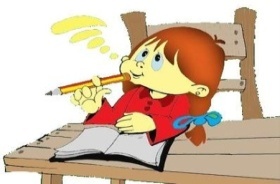 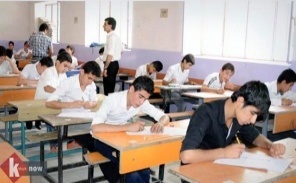        أسبـــــــــــــــــــــــــــــــــــــــــــــوع التقويـــــــم الفصلـــــــــــــــــــــــــــــي                أسبـــــــــــــــــــــــــــــــــــــــــــــوع التقويـــــــم الفصلـــــــــــــــــــــــــــــي                أسبـــــــــــــــــــــــــــــــــــــــــــــوع التقويـــــــم الفصلـــــــــــــــــــــــــــــي                أسبـــــــــــــــــــــــــــــــــــــــــــــوع التقويـــــــم الفصلـــــــــــــــــــــــــــــي                أسبـــــــــــــــــــــــــــــــــــــــــــــوع التقويـــــــم الفصلـــــــــــــــــــــــــــــي                أسبـــــــــــــــــــــــــــــــــــــــــــــوع التقويـــــــم الفصلـــــــــــــــــــــــــــــي                أسبـــــــــــــــــــــــــــــــــــــــــــــوع التقويـــــــم الفصلـــــــــــــــــــــــــــــي                أسبـــــــــــــــــــــــــــــــــــــــــــــوع التقويـــــــم الفصلـــــــــــــــــــــــــــــي                أسبـــــــــــــــــــــــــــــــــــــــــــــوع التقويـــــــم الفصلـــــــــــــــــــــــــــــي                أسبـــــــــــــــــــــــــــــــــــــــــــــوع التقويـــــــم الفصلـــــــــــــــــــــــــــــي                أسبـــــــــــــــــــــــــــــــــــــــــــــوع التقويـــــــم الفصلـــــــــــــــــــــــــــــي                أسبـــــــــــــــــــــــــــــــــــــــــــــوع التقويـــــــم الفصلـــــــــــــــــــــــــــــي                أسبـــــــــــــــــــــــــــــــــــــــــــــوع التقويـــــــم الفصلـــــــــــــــــــــــــــــي                أسبـــــــــــــــــــــــــــــــــــــــــــــوع التقويـــــــم الفصلـــــــــــــــــــــــــــــي                أسبـــــــــــــــــــــــــــــــــــــــــــــوع التقويـــــــم الفصلـــــــــــــــــــــــــــــي                                                    عطلــــــــــــــــــــــــــــــة الربيـــــــــــــــــــــــــــــــــــع   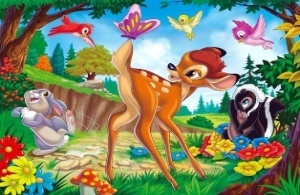 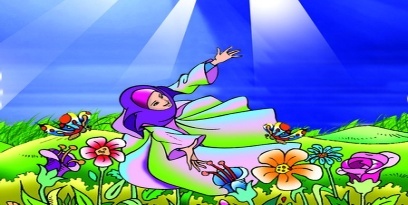                                            عطلــــــــــــــــــــــــــــــة الربيـــــــــــــــــــــــــــــــــــع                                              عطلــــــــــــــــــــــــــــــة الربيـــــــــــــــــــــــــــــــــــع                                              عطلــــــــــــــــــــــــــــــة الربيـــــــــــــــــــــــــــــــــــع                                              عطلــــــــــــــــــــــــــــــة الربيـــــــــــــــــــــــــــــــــــع                                              عطلــــــــــــــــــــــــــــــة الربيـــــــــــــــــــــــــــــــــــع                                              عطلــــــــــــــــــــــــــــــة الربيـــــــــــــــــــــــــــــــــــع                                              عطلــــــــــــــــــــــــــــــة الربيـــــــــــــــــــــــــــــــــــع                                              عطلــــــــــــــــــــــــــــــة الربيـــــــــــــــــــــــــــــــــــع                                              عطلــــــــــــــــــــــــــــــة الربيـــــــــــــــــــــــــــــــــــع                                              عطلــــــــــــــــــــــــــــــة الربيـــــــــــــــــــــــــــــــــــع                                              عطلــــــــــــــــــــــــــــــة الربيـــــــــــــــــــــــــــــــــــع                                              عطلــــــــــــــــــــــــــــــة الربيـــــــــــــــــــــــــــــــــــع                                              عطلــــــــــــــــــــــــــــــة الربيـــــــــــــــــــــــــــــــــــع                                              عطلــــــــــــــــــــــــــــــة الربيـــــــــــــــــــــــــــــــــــع                                              عطلــــــــــــــــــــــــــــــة الربيـــــــــــــــــــــــــــــــــــع    الأسبوعالتربية الاسلاميةالتربية  المدنيةاللغة العربيةاللغة العربيةاللغة العربيةاللغة العربيةاللغة العربيةاللغة العربيةاللغة العربيةاللغة العربيةالرياضياتالتربية العلمية و التكنولوجيةالتاريخالجغرافياالتربية الفنيةالتربية البدنية الأسبوعالتربية الاسلاميةالتربية  المدنيةالمجالالوحدةت الشفويالظواهر النحويةالصرف و الاملاءالتعبير الكتابيالمحفوظاتانجاز المشاريعالرياضياتالتربية العلمية و التكنولوجيةالتاريخالجغرافياالتربية الفنيةالتربية البدنية25الرسول يصالح قريش ص 48الحياة في الريف ص 86الحياة الفنية  و الثقافيةحفلات عرس ص140رسالة إلى قريبإعراب جمع المذكر والمؤنث السالمينعلامات التأنيث في الأسماء صرفرسالة إلى قريبالنجارمصنفــــــــــــــات لأنــــــــــــواع الهــــــــــــــواياتالعلاقات الحسابية بين الأعداد العشرية :0.5 و0.25 ، 0.01 و  0.1.....ص 44 - 45ـ القسمة( 4) : التقنية النموذجية لحساب حاصل وباقي القسمة(على عدد مكون من رقمين )ـ برنامج إنشاء شكل: تنفيذ برنامج كتابة برنامجالالقاح في مختلف أوساط العيش ص 103الظروف الاجتماعية ص 68 - 69أوظف معلوماتي ص 84- الدف الكبير( البندير).- أنشودة المولد  (موسيقية)وضع إستراتيجية للتسيير26فتح مكة المكرمة ص 52الحياة في المدينة ص 90الحياة الفنية  و الثقافيةفي مهرجان الزهور ص 144كتابة إعلان 1كان وأخواتها الإعراب والدلالات ( مراجعة )ما الاستفهامية مع حروف الجرإملاءكتابة إعلان 1النجارمصنفــــــــــــــات لأنــــــــــــواع الهــــــــــــــواياتـ مشكلات متعلقة  بالتناسبية ص  98 - 99ـ المجسمات  تصميم      وصنع المكعب ، متوازي المستطيلات) ص 98 - 99حماية جنين الحيوانات البيوضة مختلف اوساط العيش ص 108الظروف الاقتصادية ص 70 - 71العوامل المتحكمة في توزيع السكان ( مناخية – طبيعية – اقتصادية ) ص 86 - 90الانجازأصمم منتوجزخرفي(ت-  تشكيلية )ترتيب الأولويات عند التنفيذ27حجة الوداع ص 54الحياة في المدينة ص 90الحياة الفنية  و الثقافيةمسرح عرائس الجراجوز1 ص 148كتابة إعلان 2إن وأخواتها الإعراب والدلالات (مراجعة)تصريف المثالصرفكتابة إعلان 2النجارمصنفــــــــــــــات لأنــــــــــــواع الهــــــــــــــواياتـ التناسبية: النسبة المئوية ص 110 - 11ـ التناسبية: السرعة (الحركة المنتظمة)ـ السعة والحجم (استعمال الوحدات: اللتر و أجزائه و مضاعفاته) ص 62مشروع تربية حيوان ص 114( حلزون )السياسة  الداخلية ص 73أوظف  معلوماتي ص 91- آلة القصبة.- أنشودة المولد النبوي( ت-موسيقية)ترتيب الأولويات عند التنفيذ28عثمان بن عفان ص 50الوحدة الادماجية ص 96الصناعات التقليدية و الحرفتصنعان من الطين تحفا ص 162تلخيص خبرالأفعال الخمسة( الإعراب )تصريف الفعل الناقصصرفتلخيص خبرالحمامة المهاجرةمصنفــــــــــــــات لأنــــــــــــواع الهــــــــــــــواياتالتناسبية: تكبير وتصغير الأشكال والمقياس  échelle ص 106ـ مقارنة و رسم زوايا (وحدات القياس غير مقررة في التعليم الابتدائي)مشروع تربية حيوان ص 114( حلزون )مظاهر السياسة الداخليةفي المجال الاقتصاديالاجتماعي الثقافي ص 74 - 75النشاط الفلاحي ( الزراعة – الثروة الحيوانية ) ص 93 – 94 95 و 96الألوان المكملة( ت- تشكيلية )التكيف والتعديل بما يقتضيه الموقف29سورة الاعلى ص 58مراجعة عامةالوحدة الإدماجيةالصناعات التقليدية و الحرفكريستوف كولومبس مكتشف أمريكا ص172تلخيص قصة 5الأفعال الخمسة( مراجعة )إملاء فقرة كتابية بخط واضح وجيدتلخيص قصة 5الحمامة المهاجرةمصنفات لأنواع الهواياتـ المجسمات:وصف ، تمثيل ، ربط مجسم بتصميمـ التنظيم في الفضاء ص 114 - 115 تغذية الاجهزة الكهرابائية و قواعد الامناوظف  معلوماتي ص 76النشاط الصناعي ( الصناعة و انواعها) ص 97 الى 99- آلة الكمان الجهير- أنشودة النملة(ت- موسيقية)التكيف والتعديل بما يقتضيه الموقف30سورة الاعلى ص 58مراجعة عامةالوحدة الإدماجيةالصناعات التقليدية و الحرفمع ابن بطوطة في رحلته إلى الحج ص 176تلخيص قصة 4إعراب الفعل المعتل في المضارع وفي حالة الجزمتصريف الفعل الأجوفتلخيص قصة 4الحمامة المهاجرةمصنفات لأنواع الهواياتأنشطةتلوث المحيط بالطاريات ص 126نشاط  ادماج ص 90التجارة ص 100 - 101القاعدة الأساسية للألوان المكملة.(ت-  تشكيلية )التوازن أثناء القيام بحركات بسيطة31مراجعة عامةتطبيق وإدماجأسبوع الدعمأسبوع الدعمأسبوع الدعمأسبوع الدعمأسبوع الدعمأسبوع الدعمأسبوع الدعمأسبوع الدعمأنشطةمشروع صناعة مصعد كهربائي ص 140نشاط  ادماج ص 90اوظف معلوماتي ص 102- آلة الساكسفون- آلة القانون(ت- موسيقية)التوازن أثناء القيام بحركات بسيطة32مراجعة عامةتطبيق وإدماجأسبوع التقويم للفصل الثالثأسبوع التقويم للفصل الثالثأسبوع التقويم للفصل الثالثأسبوع التقويم للفصل الثالثأسبوع التقويم للفصل الثالثأسبوع التقويم للفصل الثالثأسبوع التقويم للفصل الثالثأسبوع التقويم للفصل الثالثـ حل مشكلات مركبة  لاستثمار المعارفمشروع صناعة مصعد كهربائي ص 140وحدة ادماجية نشاط ادماجــــي  ص 103 - 104- القيم الجمالية للألوان المكملة.- رسم عناصر طبيعية(ت-  تشكيلية )التوازن أثناء القيام بحركات بسيطة33أسبوع التقويم للفصل  الثالثأسبوع التقويم للفصل  الثالثأسبوع الدعم والتحضير- ا ن م ت ا-أسبوع الدعم والتحضير- ا ن م ت ا-أسبوع الدعم والتحضير- ا ن م ت ا-أسبوع الدعم والتحضير- ا ن م ت ا-أسبوع الدعم والتحضير- ا ن م ت ا-أسبوع الدعم والتحضير- ا ن م ت ا-أسبوع الدعم والتحضير- ا ن م ت ا-أسبوع الدعم والتحضير- ا ن م ت ا-أسبوع التقويم للفصل  الثالثأسبوع التقويم للفصل  الثالثأسبوع التقويم للفصل  الثالثأسبوع التقويم للفصل  الثالثأسبوع التقويم للفصل  الثالثأسبوع التقويم للفصل  الثالث